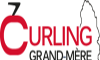 Retour du tournoi open Du 11 au 13 octobre 20243 parties assuréesInscription : 360$100% remises en bourses (moins les frais du circuit provincial à Curling Québec)Maximum : 16 équipes (priorité des inscriptions par date)Pads jaunes homologués seulementEnvoyer votre demandepar courriel : bornaisnormand@gmail.comOu par texto seulement : 819 534-0299Date limite : 29 septembre 2024Indiquer les 4 ou 5 membres de l’équipe, votre ou vos clubs d’appartenance ainsi que la personne ressource et ses coordonnées.Assurez vous de recevoir un accusé de réception pour confirmer votre inscription.